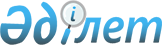 Об утверждении перечня продукции, в отношении которой подача таможенной декларации сопровождается представлением документа об оценке соответствия требованиям технического регламента Евразийского экономического союза "О безопасности упакованной питьевой воды, включая природную минеральную воду" (ТР ЕАЭС 044/2017) или сведений о таком документеРешение Коллегии Евразийской экономической комиссии от 10 мая 2018 года № 75
      В целях реализации подпункта "в" пункта 2 Положения о порядке ввоза на таможенную территорию Таможенного союза продукции (товаров), в отношении которой устанавливаются обязательные требования в рамках Таможенного союза, утвержденного Решением Коллегии Евразийской экономической комиссии от 25 декабря 2012 г. № 294, в соответствии с пунктом 8 Протокола о техническом регулировании в рамках Евразийского экономического союза (приложение № 9 к Договору о Евразийском экономическом союзе от 29 мая 2014 года) и пунктом 8 приложения № 2 к Регламенту работы Евразийской экономической комиссии, утвержденному Решением Высшего Евразийского экономического совета от 23 декабря 2014 г. № 98, Коллегия Евразийской экономической комиссии решила: 
      1. Утвердить прилагаемый перечень продукции, в отношении которой подача таможенной декларации сопровождается представлением документа об оценке соответствия требованиям технического регламента Евразийского экономического союза "О безопасности упакованной питьевой воды, включая природную минеральную воду" (ТР ЕАЭС 044/2017) или сведений о таком документе. 
      2. Настоящее Решение вступает в силу по истечении 30 календарных дней с даты его официального опубликования. ПЕРЕЧЕНЬ 
продукции, в отношении которой подача таможенной декларации сопровождается представлением документа об оценке соответствия требованиям технического регламента Евразийского экономического союза "О безопасности упакованной питьевой воды, включая природную минеральную воду" (ТР ЕАЭС 044/2017) или сведений о таком документе 
      * С даты введения в действие интегрированной информационной системы Евразийского экономического союза в части, касающейся ведения единого реестра специализированной пищевой продукции. 
					© 2012. РГП на ПХВ «Институт законодательства и правовой информации Республики Казахстан» Министерства юстиции Республики Казахстан
				
      Председатель Коллегии 
Евразийской экономической комиссии

Т. Саркисян 
УТВЕРЖДЕН
Решением Коллегии 
Евразийской экономической комиссии
от 10 мая 2018 г. № 75 
Наименование продукции
Код ТН ВЭД ЕАЭС
Документ об оценке соответствия или сведения о таком документе
Примечание
1
2
3
4
1. Столовые природные минеральные воды 
из 2201 10 
декларация о соответствии 
2. Лечебно-столовые природные минеральные воды 
из 2201 10 
свидетельство о государственной регистрации или сведения о государственной регистрации в едином реестре свидетельств о государственной регистрации (наличие сведений в едином реестре специализированной пищевой продукции*)
является достаточным и представления декларации о соответствии не требуется
3. Лечебные природные минеральные воды
из 2201 10
свидетельство о государственной регистрации или сведения о государственной регистрации в едином реестре свидетельств о государственной регистрации (наличие сведений в едином реестре специализированной пищевой продукции*)
является достаточным и представления декларации о соответствии не требуется
4. Купажированные питьевые воды
из 2201 90 000 0
декларация о соответствии
5. Обработанные питьевые воды
из 2201 90 000 0
декларация о соответствии
6. Природные питьевые воды
из 2201 90 000 0
декларация о соответствии
7. Питьевые воды для детского питания
из 2201 90 000 0
свидетельство о государственной регистрации или сведения о государственной регистрации в едином реестре свидетельств о государственной регистрации (наличие сведений в едином реестре специализированной пищевой продукции*)
является достаточным и представления декларации о соответствии не требуется
8. Искусственно минерализованные питьевые воды
из 2201 10 900 0
декларация о соответствии
Примечания: 
1. Для целей применения настоящего перечня необходимо пользоваться как наименованием продукции, так и кодом ТН ВЭД ЕАЭС. 

2. Требование о представлении таможенным органам документа об оценке соответствия требованиям технического регламента Евразийского экономического союза "О безопасности упакованной питьевой воды, включая природную минеральную воду" (ТР ЕАЭС 044/2017) или сведений о таком документе применяется (с учетом примечаний, приведенных в графе 4 настоящего перечня) в отношении упакованной питьевой воды (включая природную минеральную воду), выпускаемой в обращение на таможенной территории Евразийского экономического союза, и не применяется в отношении природной минеральной воды, не предназначенной для питья, питьевой воды, используемой уполномоченными органами государств – членов Евразийского экономического союза для обеспечения населения в случае возникновения чрезвычайных ситуаций, питьевой воды, используемой для обеспечения населения посредством централизованного и нецентрализованного водоснабжения. 